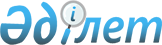 Об утверждении стандартов государственных услуг Министерства транспорта и коммуникаций Республики Казахстан в сфере транспортного контроля и внесении изменений и дополнений в некоторые решения Правительства Республики Казахстан
					
			Утративший силу
			
			
		
					Постановление Правительства Республики Казахстан от 5 сентября 2012 года № 1153. Утратило силу постановлением Правительства Республики Казахстан от 7 декабря 2016 года № 778

      Сноска. Утратило силу постановлением Правительства РК от 07.12.2016 № 778 (вводится в действие по истечении десяти календарных дней после дня его первого официального опубликования).      В соответствии со статьей 34 Бюджетного кодекса Республики Казахстан от 4 декабря 2008 года и статьями 9-1, 15-2 Закона Республики Казахстан от 27 ноября 2000 года «Об административных процедурах» и подпунктами 2) и 3) статьи 6, статьей 29 Закона Республики Казахстан от 11 января 2007 года «Об информатизации» Правительство Республики Казахстан ПОСТАНОВЛЯЕТ:



      1. Утвердить прилагаемые:



      1) утратил силу постановлением Правительства РК от 26.03.2014 № 265 (вводится в действие по истечении десяти календарных дней после дня его первого официального опубликования);



      2) исключен постановлением Правительства РК от 25.12.2013 № 1399 (вводится в действие по истечении десяти календарных дней со дня первого официального опубликования);



      3) утратил силу постановлением Правительства РК от 26.03.2014 № 265 (вводится в действие по истечении десяти календарных дней после дня его первого официального опубликования);



      4) утратил силу постановлением Правительства РК от 26.03.2014 № 265 (вводится в действие по истечении десяти календарных дней после дня его первого официального опубликования);



      5) исключен постановлением Правительства РК от 25.12.2013 № 1399 (вводится в действие по истечении десяти календарных дней со дня первого официального опубликования);



      6) утратил силу постановлением Правительства РК от 26.03.2014 № 265 (вводится в действие по истечении десяти календарных дней после дня его первого официального опубликования);



      7) утратил силу постановлением Правительства РК от 26.03.2014 № 265 (вводится в действие по истечении десяти календарных дней после дня его первого официального опубликования);



      8) утратил силу постановлением Правительства РК от 12.03.2014 № 229 (вводится в действие по истечении десяти календарных дней после дня его первого официального опубликования);



      9) утратил силу постановлением Правительства РК от 12.03.2014 № 229 (вводится в действие по истечении десяти календарных дней после дня его первого официального опубликования);



      10) утратил силу постановлением Правительства РК от 12.03.2014 № 229 (вводится в действие по истечении десяти календарных дней после дня его первого официального опубликования);



      11) утратил силу постановлением Правительства РК от 12.03.2014 № 229 (вводится в действие по истечении десяти календарных дней после дня его первого официального опубликования);



      12) утратил силу постановлением Правительства РК от 26.03.2014 № 265 (вводится в действие по истечении десяти календарных дней после дня его первого официального опубликования);



      13) утратил силу постановлением Правительства РК от 26.03.2014 № 265 (вводится в действие по истечении десяти календарных дней после дня его первого официального опубликования);



      14) утратил силу постановлением Правительства РК от 26.03.2014 № 265 (вводится в действие по истечении десяти календарных дней после дня его первого официального опубликования);



      15) изменения и дополнения, которые вносятся в некоторые решения Правительства Республики Казахстан.

      Сноска. Пункт 1 с изменениями, внесенными постановлениями Правительства РК от 21.05.2013 № 508 (вводится в действие по истечении десяти календарных дней со дня первого официального опубликования); от 25.12.2013 № 1399 (вводится в действие по истечении десяти календарных дней со дня первого официального опубликования); от 12.03.2014 № 229 (вводится в действие по истечении десяти календарных дней после дня его первого официального опубликования); от 26.03.2014 № 265 (вводится в действие по истечении десяти календарных дней после дня его первого официального опубликования).



      2. Настоящее постановление вводится в действие по истечении десяти календарных дней со дня первого официального опубликования.      Премьер-Министр

      Республики Казахстан                       К. Масимов

Утвержден         

постановлением Правительства 

Республики Казахстан    

от 5 сентября 2012 года № 1153 

Стандарт государственной услуги

«Выдача международного сертификата взвешивания

грузовых транспортных средств»      Сноска. Стандарт утратил силу постановлением Правительства РК от 26.03.2014 № 265 (вводится в действие по истечении десяти календарных дней после дня его первого официального опубликования).

Утвержден         

постановлением Правительства 

Республики Казахстан    

от 5 сентября 2012 года № 1153 

Стандарт государственной услуги

«Выдача электронных карточек

к электронным (цифровым) тахографам»      Сноска. Стандарт исключен постановлением Правительства РК от 25.12.2013 № 1399 (вводится в действие по истечении десяти календарных дней со дня первого официального опубликования).

Утвержден           

постановлением Правительства 

Республики Казахстан    

от 5 сентября 2012 года № 1153 

Стандарт государственной услуги

«Выдача удостоверения допуска к осуществлению международных

автомобильных перевозок и карточки допуска»      Сноска. Стандарт утратил силу постановлением Правительства РК от 26.03.2014 № 265 (вводится в действие по истечении десяти календарных дней после дня его первого официального опубликования).

Утвержден         

постановлением Правительства 

Республики Казахстан    

от 5 сентября 2012 года № 1153 

Стандарт государственной услуги

«Выдача международного сертификата технического осмотра»      Сноска. Стандарт утратил силу постановлением Правительства РК от 26.03.2014 № 265 (вводится в действие по истечении десяти календарных дней после дня его первого официального опубликования).

Утвержден         

постановлением Правительства 

Республики Казахстан    

от 5 сентября 2012 года № 1153 

Стандарт государственной услуги

«Включение в перечень сервисных центров, осуществляющих

установку электронных (цифровых) тахографов»      Сноска. Стандарт исключен постановлением Правительства РК от 25.12.2013 № 1399 (вводится в действие по истечении десяти календарных дней со дня первого официального опубликования).

Утвержден         

постановлением Правительства 

Республики Казахстан    

от 5 сентября 2012 года № 1153 

Стандарт государственной услуги

«Включение в реестр операторов технического осмотра»      Сноска. Стандарт утратил силу постановлением Правительства РК от 26.03.2014 № 265 (вводится в действие по истечении десяти календарных дней после дня его первого официального опубликования).

Утвержден         

постановлением Правительства 

Республики Казахстан    

от 5 сентября 2012 года № 1153 

Стандарт государственной услуги

«Выдача бланков свидетельств о прохождении обязательного

технического осмотра механических транспортных средств и

прицепов к ним операторам технического осмотра»      Сноска. Стандарт утратил силу постановлением Правительства РК от 26.03.2014 № 265 (вводится в действие по истечении десяти календарных дней после дня его первого официального опубликования).

Утвержден         

постановлением Правительства 

Республики Казахстан    

от 5 сентября 2012 года № 1153 

Стандарт государственной услуги

«Дипломирование лиц командного состава

и других членов экипажей судов»      Сноска. Стандарт утратил силу постановлением Правительства РК от 12.03.2014 № 229 (вводится в действие по истечении десяти календарных дней после дня его первого официального опубликования).

Утвержден         

постановлением Правительства 

Республики Казахстан    

от 5 сентября 2012 года № 1153 

Стандарт государственной услуги

«Государственная регистрация ипотеки судна»      Сноска. Стандарт утратил силу постановлением Правительства РК от 12.03.2014 № 229 (вводится в действие по истечении десяти календарных дней после дня его первого официального опубликования).

Утвержден         

постановлением Правительства 

Республики Казахстан    

от 5 сентября 2012 года № 1153 

Стандарт государственной услуги

«Государственная регистрация ипотеки маломерного судна»      Сноска. Стандарт утратил силу постановлением Правительства РК от 12.03.2014 № 229 (вводится в действие по истечении десяти календарных дней после дня его первого официального опубликования).

Утвержден         

постановлением Правительства 

Республики Казахстан    

от 5 сентября 2012 года № 1153 

Стандарт государственной услуги

«Выдача свидетельства о минимальном составе экипажей судов»      Сноска. Стандарт утратил силу постановлением Правительства РК от 12.03.2014 № 229 (вводится в действие по истечении десяти календарных дней после дня его первого официального опубликования).

Утвержден          

постановлением Правительства 

Республики Казахстан     

от 5 сентября 2012 года № 1153 

Стандарт государственной услуги «Выдача лицензии,

переоформление, выдача дубликатов лицензии на право занятия

деятельностью по нерегулярной перевозке пассажиров автобусами,

микроавтобусами в междугородном межобластном, межрайонном

(междугородном внутриобластном) и международном сообщениях, а

также регулярной перевозке пассажиров автобусами,

микроавтобусами в международном сообщении      Сноска. Стандарт утратил силу постановлением Правительства РК от 26.03.2014 № 265 (вводится в действие по истечении десяти календарных дней после дня его первого официального опубликования).

Утвержден         

постановлением Правительства 

Республики Казахстан    

от 5 сентября 2012 года № 1153 

Стандарт государственной услуги

«Выдача разрешения на проезд по территории иностранного

государства перевозчикам Республики Казахстан в

соответствии с международными договорами,

ратифицированными Республикой Казахстан»      Сноска. Стандарт утратил силу постановлением Правительства РК от 26.03.2014 № 265 (вводится в действие по истечении десяти календарных дней после дня его первого официального опубликования).

Утвержден           

постановлением Правительства 

Республики Казахстан    

от 5 сентября 2012 года № 1153 

Стандарт государственной услуги

«Выдача специального разрешения на проезд

тяжеловесных и крупногабаритных транспортных средств

(включая иностранные) по территории Республики Казахстан»      Сноска. Стандарт утратил силу постановлением Правительства РК от 26.03.2014 № 265 (вводится в действие по истечении десяти календарных дней после дня его первого официального опубликования).

Утвержден         

постановлением Правительства 

Республики Казахстан    

от 5 сентября 2012 года № 1153 

Изменения и дополнения, которые вносятся в некоторые

решения Правительства Республики Казахстан

      1. В постановлении Правительства Республики Казахстан от 11 мая 2011 года № 493 «Об утверждении Правил организации труда и отдыха водителей, а также применения тахографов» (САПП Республики Казахстан, 2011 г., № 37, ст. 452):



      в Правилах организации труда и отдыха водителей, а также применения тахографов, утвержденных указанным постановлением:



      часть вторую пункта 53 исключить;



      пункт 98 изложить в следующей редакции:

      «98. Для включения в перечень сервисных центров, аттестованных на проведение работ по установке, настройке и ремонту тахографов (далее – перечень), физическое или юридическое лицо представляет в соответствующую Межрегиональную инспекцию следующие документы:

      1) заявку по форме согласно приложению 5 к настоящим Правилам;

      2) копии технической документации на оборудование и программное обеспечение при обслуживании электронных (цифровых) тахографов;

      3) копии аттестата аккредитации на право поверки средств измерений;

      4) копии документа, подтверждающего метрологическое обеспечение средств измерений, испытательного оборудования;

      5) схемы территории, производственных помещений, технологического процесса и оборудования сервисного центра;

      6) копии документа от завода изготовителя на соответствие предъявляемым им требованиям;

      7) копии сертификата завода изготовителя или уполномоченного им органа о прохождении специалистом сервисного центра соответствующего обучения.»;



      подпункт 7) пункта 134, подпункт 4) пункта 136, подпункт 9) пункта 138, подпункт 6) пункта 140 исключить;



      дополнить пунктом 140-1 следующего содержания:

      «140-1. Межрегиональная инспекция в течении 15 рабочих дней осуществляет выдачу карточек водителя, перевозчика, сервисного центра или контрольной карточки либо мотивированный отказ в их выдаче.».



      2. Утратил силу постановлением Правительства РК от 18.09.2013 № 983 (вводится в действие со дня первого официального опубликования).



      3. Утратил силу постановлением Правительства РК от 25.09.2015  № 783 (вводится в действие со дня его первого официального опубликования).



      4. Утратил силу постановлением Правительства РК от 12.03.2014 № 229 (вводится в действие по истечении десяти календарных дней после дня его первого официального опубликования).

Приложение 1       

к постановлению Правительства

Республики Казахстан    

от 5 сентября 2012 года № 1153      Сноска. Приложение 1 утратило силу постановлением Правительства РК от 12.03.2014 № 229 (вводится в действие по истечении десяти календарных дней после дня его первого официального опубликования).

Приложение 2       

к постановлению Правительства

Республики Казахстан    

от 5 сентября 2012 года № 1153      Сноска. Приложение 2 утратило силу постановлением Правительства РК от 12.03.2014 № 229 (вводится в действие по истечении десяти календарных дней после дня его первого официального опубликования).

Приложение 3       

к постановлению Правительства

Республики Казахстан    

от 5 сентября 2012 года № 1153      Сноска. Приложение 3 утратило силу постановлением Правительства РК от 12.03.2014 № 229 (вводится в действие по истечении десяти календарных дней после дня его первого официального опубликования).

Приложение 4       

к постановлению Правительства

Республики Казахстан    

от 5 сентября 2012 года № 1153      Сноска. Приложение 4 утратило силу постановлением Правительства РК от 12.03.2014 № 229 (вводится в действие по истечении десяти календарных дней после дня его первого официального опубликования).

Приложение 5       

к постановлению Правительства

Республики Казахстан    

от 5 сентября 2012 года № 1153      Сноска. Приложение 5 утратило силу постановлением Правительства РК от 12.03.2014 № 229 (вводится в действие по истечении десяти календарных дней после дня его первого официального опубликования).

Приложение 6        

к постановлению Правительства

Республики Казахстан    

от 5 сентября 2012 года № 1153      Сноска. Приложение 6 утратило силу постановлением Правительства РК от 12.03.2014 № 229 (вводится в действие по истечении десяти календарных дней после дня его первого официального опубликования).
					© 2012. РГП на ПХВ «Институт законодательства и правовой информации Республики Казахстан» Министерства юстиции Республики Казахстан
				